ПРОЕКТ ТВІННІНГСприяння процесам удосконалення Державної Служби Статистики України з метою покращення її потенціалу та продукції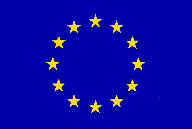 Звітпредставників Державної служби статистики України про участьу навчальному візиті до Статистичної служби Данії(м. Копенгаген, Королівство Данії, 10-12 червня 2014 року)Відповідно до запрошення Статистичної служби Данії фахівці Держстату України – заступник директора департаменту статистики торгівлі Кругляк В.В., заступник директора департаменту комунікацій, забезпечення доступу до публічної інформації та міжнародного співробітництва Бегма Н.О., начальник відділу статистики зовнішньої торгівлі послугами департаменту статистики торгівлі Поремська Т.С., головний спеціаліст-економіст відділу статистики зовнішньої торгівлі послугами департаменту статистики торгівлі Костирко В.Я. у рамках реалізації заходів проекту ЄС Твіннінг "Сприяння процесам удосконалення Державної служби статистики України з метою покращення її потенціалу та продукції", прийняли участь у навчальному візиті з питань вивчення досвіду Данії у сфері статистики зовнішньої торгівлі послугами з 10 по 12 червня 2014 року у  м. Копенгаген, Королівство Данія.Основною метою навчального візиту до Статистичної служби Данії було ознайомлення фахівців Держстату з методологією статистики міжнародної торгівлі послугами Данії в умовах переходу до нової системи обліку, яка відповідає рекомендаціям Керівництва зі статистики міжнародної торгівлі послугами (Статвідділ ООН, 2010) та Керівництва з платіжного балансу та міжнародної інвестиційної позиції, шостого видання (МВФ, 2009).У ході навчального візиту представники України ознайомились з методологією та системою обліку у статистиці зовнішньої торгівлі послугами Данії з урахуванням міжнародних рекомендацій, досвідом Данії в період переходу до нової системи обліку у статистиці зовнішньої торгівлі послугами. Фахівці Держстату взяли участь у обговоренні питань щодо методологічних підходів розрахунків видів послуг, які не обліковувалися раніше у статистиці зовнішньої торгівлі послугами (послуги з переробки матеріальних ресурсів, послуги агентування та фрахтування, послуги зі страхування вантажів та багажу, послуги з перестрахування), згідно з системою їх обліку у статистиці Данії.  Проведено презентації щодо досвіду роботи із зазначених питань фахівців Статистичної служби Данії та Державної служби статистики України. За результатами презентацій відбулося обговорення окремих проблемних питань, які виникають при зборі статистичної інформації, отриманні адміністративних даних та дотримання їх відповідної якості.У підсумку навчального візиту було визначено проблемні питання, які виникли в умовах переходу до нової системи обліку у статистиці зовнішньої торгівлі України послугами, яка відповідає рекомендаціям Керівництва зі статистики міжнародної торгівлі послугами (Статвідділ ООН, 2010) та Керівництва з платіжного балансу та міжнародної інвестиційної позиції, шостого видання (МВФ, 2009) та подальші заходи щодо отримання методологічної та практичної допомоги по їх вирішенню у статистичній практиці.Крім того під час навчального візиту використано відповідні положення резолюції Генеральної Асамблеї ООН від 27.03.2014р. "Територіальна цілісність України" (А/Res/68/262)" з питань анексії Російською Федерацією АР Крим. Зокрема звернено увагу фахівців Статистичної служби Данії на географічне представлення України як цілісної держави.Представники ДССУ висловлюють щиру вдячність всім фахівцям Статистичної служби Данії, з якими відбувалися зустрічі та які здійснили презентації відповідно до програми навчального візиту, за корисну інформацію, яка була отримана під час навчального візиту.Особи, з якими були проведені зустрічіСтатистична служба Данії:Poul Uffe DamAgnes Urup NansenSoren BurmanSelma MustaficCasper WinterВисновки та рекомендаціїНавчальний візит надав можливість отримати досвід, вдосконалити знання і практичні навички щодо формування статистики зовнішньої торгівлі послугами у платіжному балансі, методології, процедур збору та складання даних зі статистики зовнішньої торгівлі послугами. В ході візиту відбувся обмін думками з питань щодо збору, обробки, розповсюдження даних зі статистики зовнішньої торгівлі послугами та формування платіжного балансу, забезпечення їх співставності як у національній практиці, так і на міжнародному рівні, визначено подальші напрямки гармонізації статистики зовнішньої торгівлі послугами України до європейських та міжнародних стандартів.Обговорено методологічні підходи Статистичної служби Данії щодо розрахунку видів послуг, які не обліковувалися у статистиці зовнішньої торгівлі раніше. Отримано рекомендації експертів Статистичної служби щодо гармонізації національної системи статистичного обліку зовнішньої торгівлі послугами відповідно до європейських стандартів.З метою забезпечення повноти та якості статистичної інформації експертами Статистичної служби Данії надано рекомендації щодо необхідності використання даних митної статистики для проведення ретроспективного розрахунку даних щодо зовнішньої торгівлі послугами зі страхування, агентування та фрахтування, переробки матеріальних ресурсів.Подальше співробітництво  Держстат має продовжити роботу стосовно впровадження нової системи обліку зовнішньої торгівлі послугами, яка відповідає рекомендаціям Керівництва зі статистики міжнародної торгівлі послугами (Статвідділ ООН, 2010) та Керівництва з платіжного балансу та міжнародної інвестиційної позиції, шостого видання (МВФ, 2009), врегулювання питання отримання даних, необхідних для розрахунку зазначених видів послуг. Робоча місія експертів планується на жовтень 2014 року. 